«О публичных слушаниях по проекту решения Совета сельского поселения Мерясовский сельсовет «О бюджете сельского поселения Мерясовский сельсовет  муниципального района Баймакский район Республики Башкортостан на 2023 год и плановый периоды на 2024-2025 годы».	В соответствии статьей 28 Федерального закона «Об общих принципах организации местного самоуправления в Российской Федерации», иными законами и нормативными правовыми актами Российской Федерации, Республики Башкортостан, Уставом сельского поселения Мерясовский сельсовет муниципального района Баймакский район Республики Башкортостан РЕШИЛ:1. Провести публичные слушания по проекту решения Совета сельского поселения Мерясовский сельсовет муниципального района Баймакский район Республики Башкортостан «О бюджете сельского поселения Мерясовский сельсовет  муниципального района Баймакский район Республики Башкортостан на 2023 год и плановый периоды на 2024-2025 годы» (проект решения размещен на сайте https://admmeryas.ru/) «26» декабря 2022 г. в 09.00 час. в зале заседаний Администрации сельского поселения Мерясовский сельсовет муниципального района Баймакский район Республики Башкортостан по адресу с.Мерясово, ул.А.Игибаева, д.1.2. Для подготовки и проведения публичных слушаний по проекту  решения Совета сельского поселения Мерясовский сельсовет муниципального района Баймакский район Республики Башкортостан «О бюджете сельского поселения Мерясовский  сельсовет муниципального района Баймакский район Республики Башкортостан на 2021 год и  на плановый период 2022 и 2023 годов» создать комиссию по организацию и проведению публичных слушаний  в составе: – председатель постоянной комиссии по бюджету, налогам и вопросам собственности, депутат Совета сельского поселения Мерясовский сельсовет муниципального района Баймакский район  Республики Башкортостан по избирательному округу № 5 Янтурина Фархана Гарифулловна - заместитель Председателя комиссии – член постоянной комиссии по бюджету, налогам и вопросам собственности, депутат Совета сельского поселения Мерясовский сельсовет муниципального района Баймакский район  Республики Башкортостан по избирательному округу № 2 Надербаев Рафик Рафкатович..- секретарь комиссии - депутат Совета сельского поселения Мерясовский сельсовет муниципального района Баймакский район  Республики Башкортостан по избирательному округу № 4 Салаватова Гуляйфа Габитовна.3. Обнародовать настоящее решение на информационном стенде Администрации сельского поселения по адресу: РБ, Баймакский район с.Мерясово, ул.А.Игибаева, д.1; на информационном стенде д.Бахтигареево по адресу: РБ, Баймакский район д.Бахтигареево, ул.Шаймуратова, д.4, на официальном сайте https://admmeryas.ru/.5.  Контроль за исполнением настоящего решения оставляю за собой.     Глава сельского поселения Мерясовский сельсоветМуниципального районаБаймакский район Республики Башкортостан                                                            Надырбаев С.М.БАШҠОРТОСТАН РЕСПУБЛИКАҺЫ БАЙМАҠ РАЙОНЫМУНИЦИПАЛЬ РАЙОНЫНЫҢ  МЕРӘҪ АУЫЛ СОВЕТЫАУЫЛ БИЛӘМӘҺЕСОВЕТЫ453660, Баймаҡ районы, Мерәҫ ауылы, А. Игебаев урамы, 1Тел. 8 (34751) 4-28-44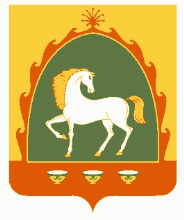 РЕСПУБЛИКА БАШКОРТОСТАНСОВЕТСЕЛЬСКОГО ПОСЕЛЕНИЯ МЕРЯСОВСКИЙ СЕЛЬСОВЕТМУНИЦИПАЛЬНОГО РАЙОНАБАЙМАКСКИЙ РАЙОН453660, Баймакский  район, с.Мерясово, ул.А. Игибаева, 1Тел. 8 (34751 ) 4-28-44ҠАРАРРЕШЕНИЕ«08» декабря 2022 йыл№108б«08» декабря 2022 года